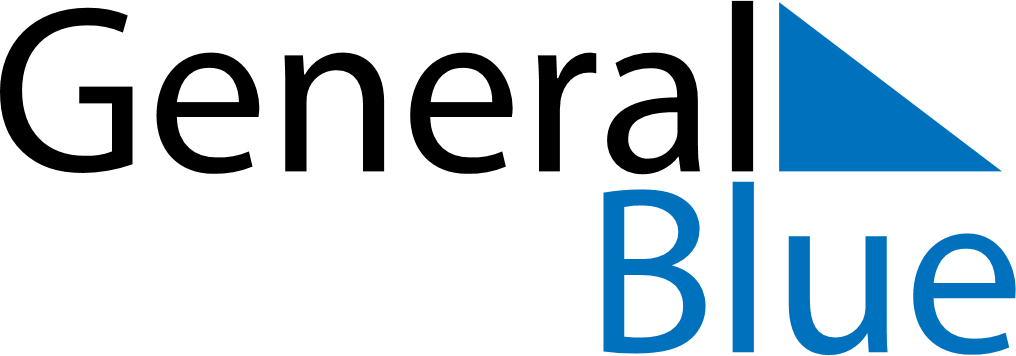 June 2024June 2024June 2024June 2024June 2024June 2024June 2024Ngukurr, Northern Territory, AustraliaNgukurr, Northern Territory, AustraliaNgukurr, Northern Territory, AustraliaNgukurr, Northern Territory, AustraliaNgukurr, Northern Territory, AustraliaNgukurr, Northern Territory, AustraliaNgukurr, Northern Territory, AustraliaSundayMondayMondayTuesdayWednesdayThursdayFridaySaturday1Sunrise: 6:49 AMSunset: 6:08 PMDaylight: 11 hours and 18 minutes.23345678Sunrise: 6:50 AMSunset: 6:08 PMDaylight: 11 hours and 18 minutes.Sunrise: 6:50 AMSunset: 6:08 PMDaylight: 11 hours and 17 minutes.Sunrise: 6:50 AMSunset: 6:08 PMDaylight: 11 hours and 17 minutes.Sunrise: 6:50 AMSunset: 6:08 PMDaylight: 11 hours and 17 minutes.Sunrise: 6:50 AMSunset: 6:08 PMDaylight: 11 hours and 17 minutes.Sunrise: 6:51 AMSunset: 6:08 PMDaylight: 11 hours and 17 minutes.Sunrise: 6:51 AMSunset: 6:08 PMDaylight: 11 hours and 16 minutes.Sunrise: 6:51 AMSunset: 6:08 PMDaylight: 11 hours and 16 minutes.910101112131415Sunrise: 6:52 AMSunset: 6:08 PMDaylight: 11 hours and 16 minutes.Sunrise: 6:52 AMSunset: 6:08 PMDaylight: 11 hours and 16 minutes.Sunrise: 6:52 AMSunset: 6:08 PMDaylight: 11 hours and 16 minutes.Sunrise: 6:52 AMSunset: 6:08 PMDaylight: 11 hours and 16 minutes.Sunrise: 6:53 AMSunset: 6:08 PMDaylight: 11 hours and 15 minutes.Sunrise: 6:53 AMSunset: 6:09 PMDaylight: 11 hours and 15 minutes.Sunrise: 6:53 AMSunset: 6:09 PMDaylight: 11 hours and 15 minutes.Sunrise: 6:53 AMSunset: 6:09 PMDaylight: 11 hours and 15 minutes.1617171819202122Sunrise: 6:54 AMSunset: 6:09 PMDaylight: 11 hours and 15 minutes.Sunrise: 6:54 AMSunset: 6:09 PMDaylight: 11 hours and 15 minutes.Sunrise: 6:54 AMSunset: 6:09 PMDaylight: 11 hours and 15 minutes.Sunrise: 6:54 AMSunset: 6:09 PMDaylight: 11 hours and 15 minutes.Sunrise: 6:54 AMSunset: 6:10 PMDaylight: 11 hours and 15 minutes.Sunrise: 6:55 AMSunset: 6:10 PMDaylight: 11 hours and 15 minutes.Sunrise: 6:55 AMSunset: 6:10 PMDaylight: 11 hours and 15 minutes.Sunrise: 6:55 AMSunset: 6:10 PMDaylight: 11 hours and 15 minutes.2324242526272829Sunrise: 6:55 AMSunset: 6:10 PMDaylight: 11 hours and 15 minutes.Sunrise: 6:55 AMSunset: 6:11 PMDaylight: 11 hours and 15 minutes.Sunrise: 6:55 AMSunset: 6:11 PMDaylight: 11 hours and 15 minutes.Sunrise: 6:56 AMSunset: 6:11 PMDaylight: 11 hours and 15 minutes.Sunrise: 6:56 AMSunset: 6:11 PMDaylight: 11 hours and 15 minutes.Sunrise: 6:56 AMSunset: 6:11 PMDaylight: 11 hours and 15 minutes.Sunrise: 6:56 AMSunset: 6:12 PMDaylight: 11 hours and 15 minutes.Sunrise: 6:56 AMSunset: 6:12 PMDaylight: 11 hours and 15 minutes.30Sunrise: 6:56 AMSunset: 6:12 PMDaylight: 11 hours and 15 minutes.